Conference fees:  1 day attendance - $250 TT / $40 US                        3 day attendance - $600 TT / $100 USWe are currently investigating payment options. For now, please register without payment. Please note that we may be able to offer a discounted conference rate in certain circumstances.Please complete and return this form to: ICOPA14TT@GMAIL.COM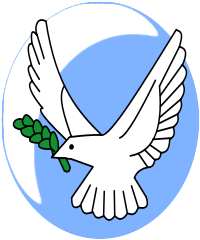 14th INTERNATIONAL CONFERENCE ON PENAL ABOLITION THE UNIVERSITY OF THE WEST INDIESST. AUGUSTINE, TRINIDAD AND TOBAGOJUNE 12 – 15, 2012ICOPA - 14ICOPA - 14ICOPA - 14REGISTRATION FORMNameNameInstitution / OrganisationInstitution / OrganisationAddress (inc. postal code)Address (inc. postal code)CountryCountryE-mailE-mailPhonePhonePlease delete as appropriatePlease delete as appropriateAre you participating as a:Are you participating as a:CONFERENCE DELEGATE / PRESENTER / PANELLIST / OTHERIf applicable, please give details below including any specific requests, e.g. powerpointCONFERENCE DELEGATE / PRESENTER / PANELLIST / OTHERIf applicable, please give details below including any specific requests, e.g. powerpointDo you intend to submit a paper?If yes, have you submitted an abstract?Do you intend to submit a paper?If yes, have you submitted an abstract?YES / NOYES / NOYES / NOYES / NOAre you a student?Are you a student?YES / NOYES / NOWill you be accompanied by any friends/ family members?Will you be accompanied by any friends/ family members?YES / NOIf yes, please give details below.YES / NOIf yes, please give details below.Do you require assistance with booking accommodation? Do you require assistance with booking accommodation? YES / NOIf yes, please indicate below what type of accommodation you are looking forYES / NOIf yes, please indicate below what type of accommodation you are looking forYour arrival details (please include time of arrival, flight number, etc.)Your arrival details (please include time of arrival, flight number, etc.)Would you like us to arrange an airport pick up?Would you like us to arrange an airport pick up?YES / NOYES / NODate of departureDate of departureWhich days are you attending?Which days are you attending?Tues pm YES/NO                         Wed 13 YES/NO                                   Thur 14 YES/NO                          Fri 15 YES/NOTues pm YES/NO                         Wed 13 YES/NO                                   Thur 14 YES/NO                          Fri 15 YES/NONotes / detailsNotes / detailsNotes / detailsNotes / detailsSignatureDate